ให้นักเรียนเปิดโปรแกรม Adobe Photoshop CS6 ขึ้นมา คลิกที่เมนู File เลือก Newตั้งค่าดังภาพแล้วคลิก OK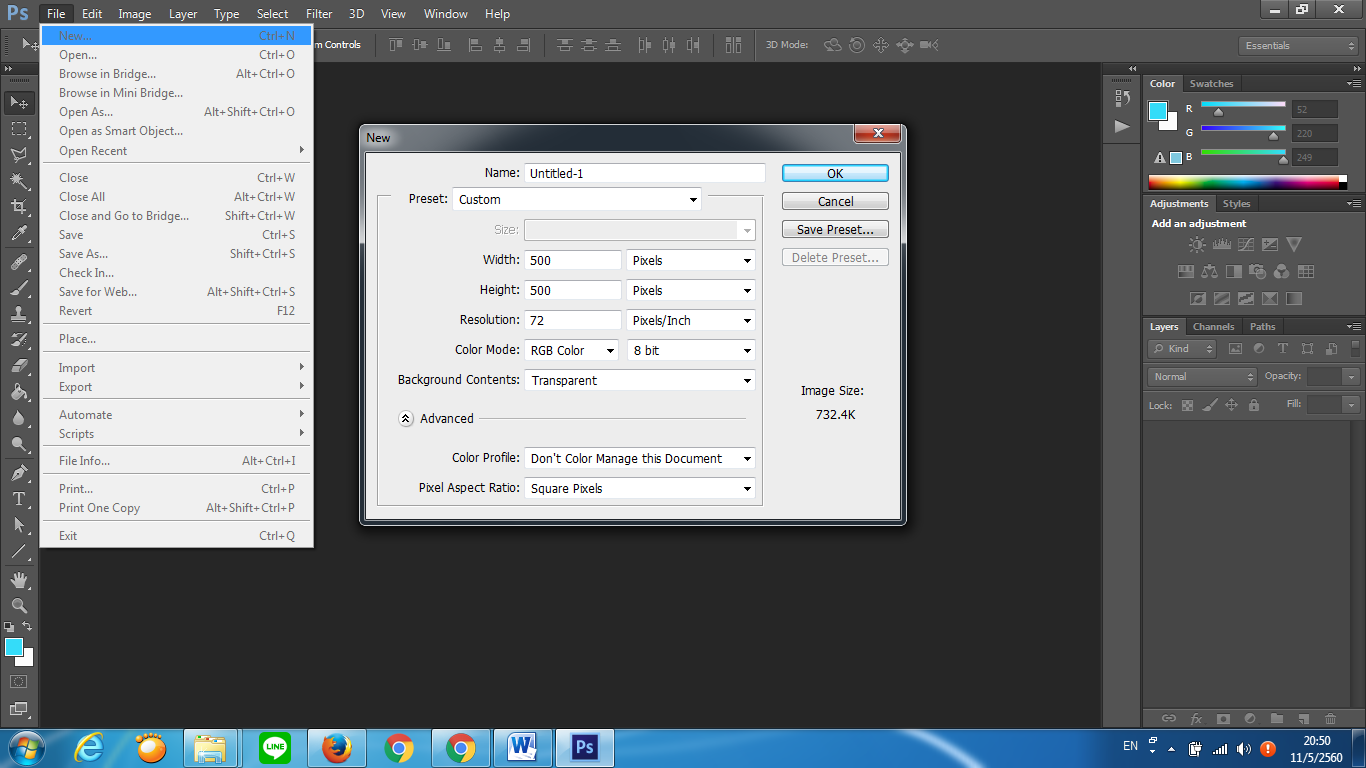 ให้นักเรียนเปิดภาพที่เตรียมไว้ขึ้นมา 1 ภาพโดยคลิกเลือกที่ เมนู File Open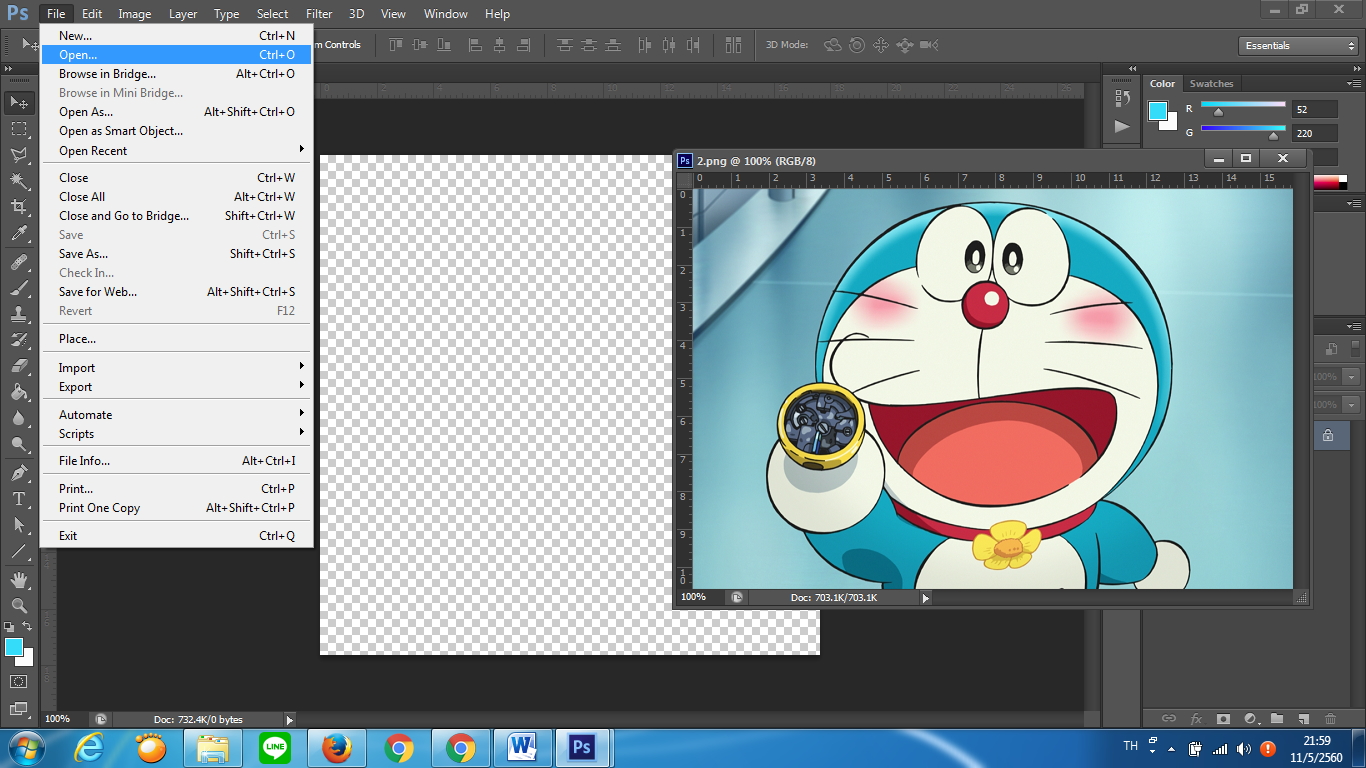 ให้ใช้เมาส์ดึงภาพที่เปิดไว้เข้ามาใส่ในหน้ากระดาษที่เตรียมไว้  จากนั้นคลิกที่เครื่องมือ Polygonal Lasso Toolแล้วคลิกเลือกที่พื้นที่ต้องการ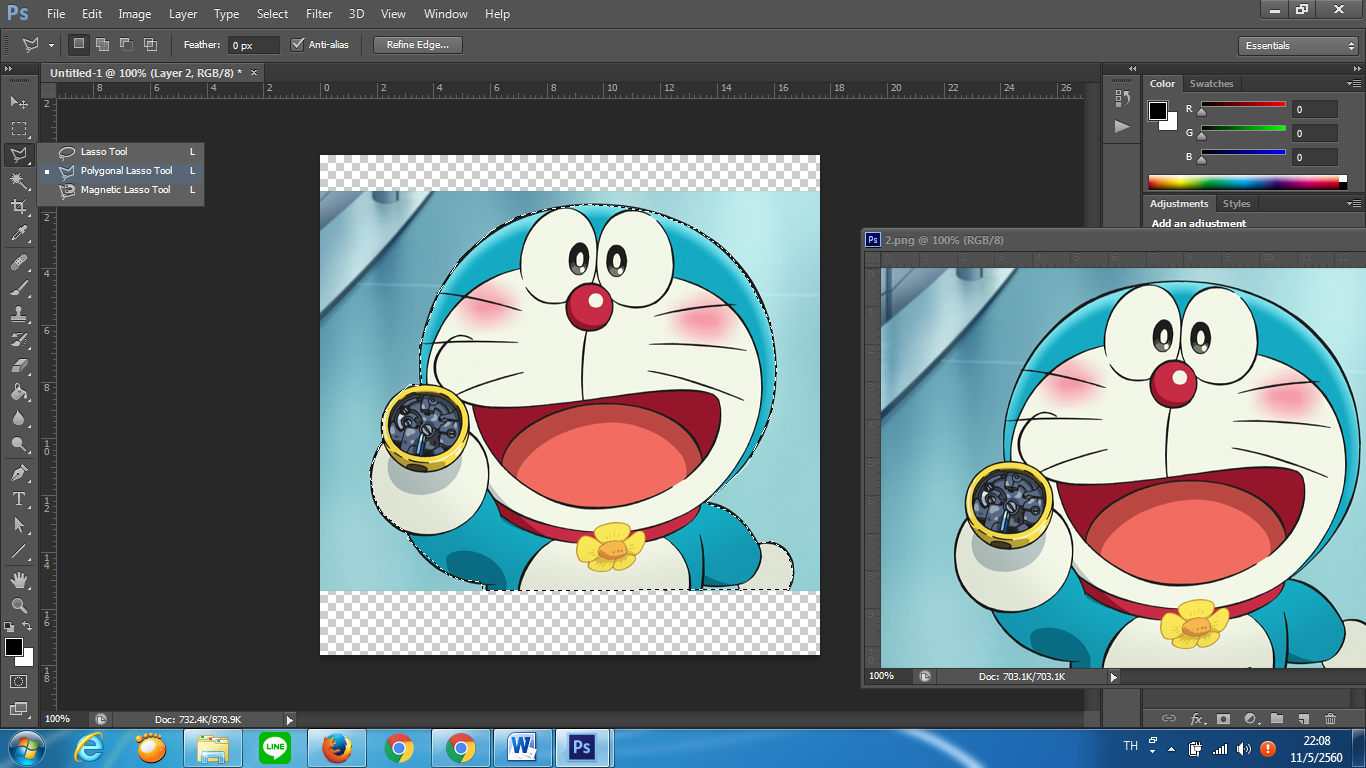 เมื่อได้เลือกภาพที่ต้องการได้แล้วเลือกเมนู Select เลือก Inverse แล้วกดปุ่ม Delete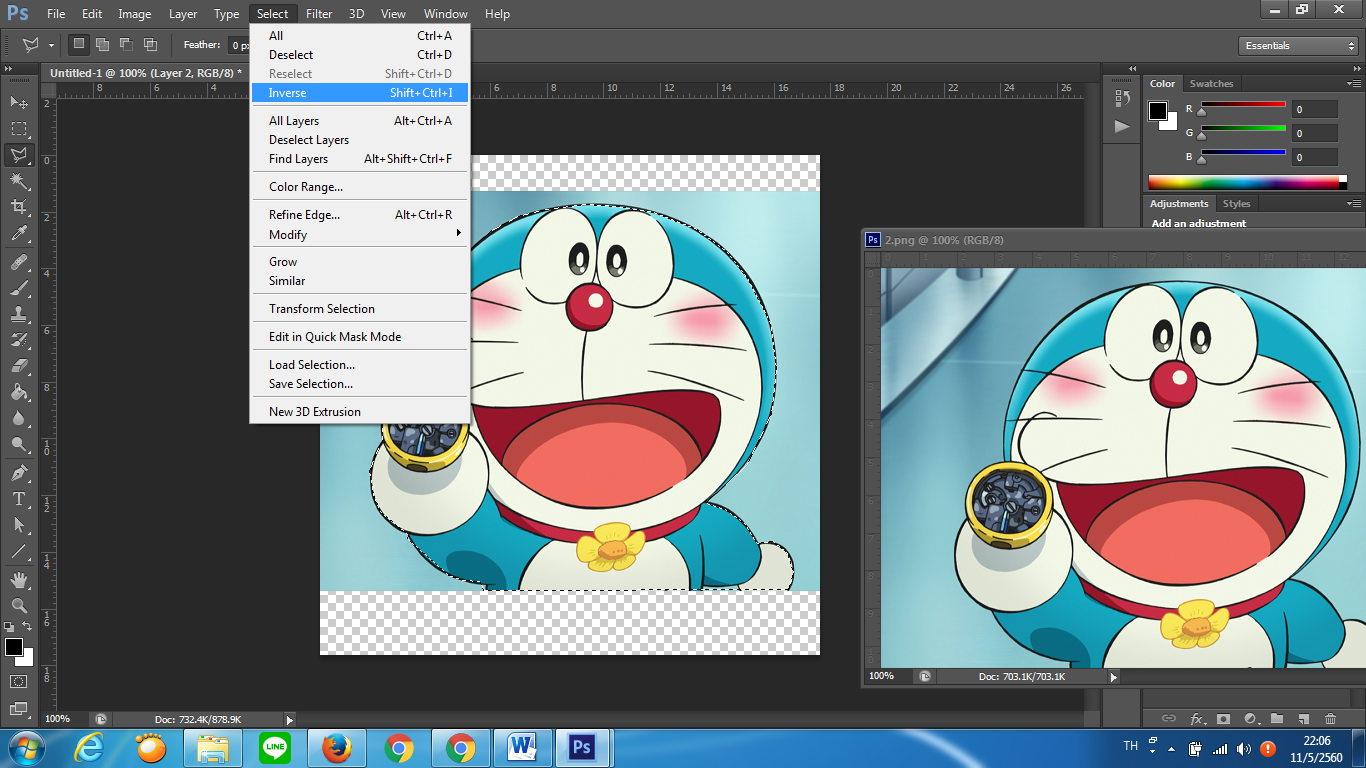 ทำการบันทึกภาพ โดยไปที่เมนู File เลือก Save ทำการตั้งชื่อ ชิ้นงาน ดังนี้(งานชิ้นที่24_50วริษา ทรัพย์สำราญ)** ระบุว่างานชิ้นที่เท่าไหร่ 4 คือห้องที่นักเรียนอยู่ ตามด้วยเครื่องหมาย_50 คือเลขที่ให้ใส่ของนักเรียน ตามด้วยชื่อนักเรียน**ตรง Fomatเลือก JPEGเลือกที่ต้องการที่จะเก็บการหรือ save งานของนักเรียนไดร์ฟ Dกดปุ่ม Save เพื่อทำการบันทึกไฟล์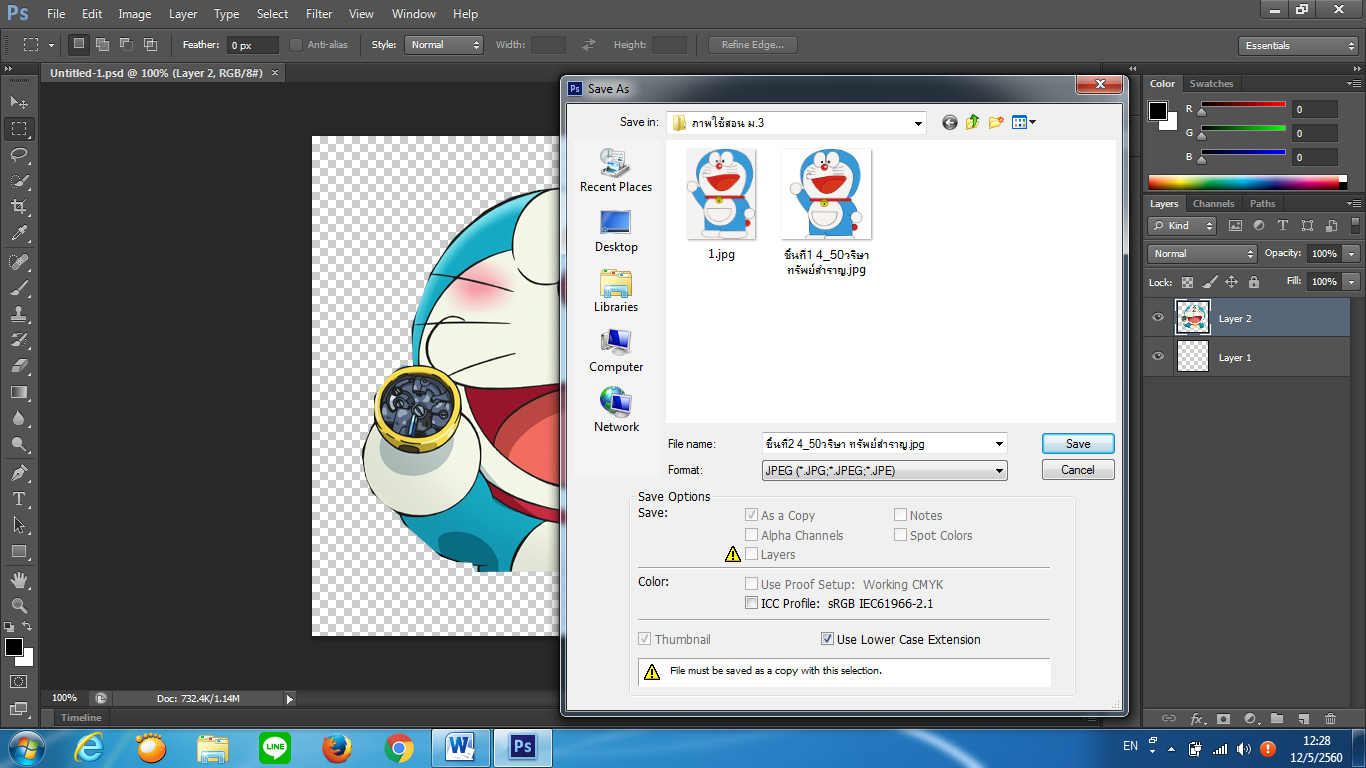 